МУНИЦИПАЛЬНОЕ УЧРЕЖДЕНИЕ«УПРАВЛЕНИЕ ОБРАЗОВАНИЯ»ЭЛЬБРУССКОГО МУНИЦИПАЛЬНОГО РАЙОНАКАБАРДИНО-БАЛКАРСКОЙ РЕСПУБЛИКИ361624, Кабардино-Балкарская Республика, город Тырныауз, проспект Эльбрусский, №-39Тел.4-39-25, e-mail: ruelbrus@yandex.ru  ПРИКАЗ22.09.2015г.			  	    № 145/15                                    г. п. ТырныаузОб утверждении плана-графика действий по обеспечению введения федерального государственного образовательного стандарта начального общего образования обучающихся с ограниченными возможностями здоровья и федерального государственного образовательного стандарта обучающихся с интеллектуальными нарушениями в образовательных организациях Эльбрусского муниципального района в  2015 - 2016 годах.В соответствии с приказом Министерства  образования, науки и по делам молодежи КБР  от 17.03.2015 №194 «Об утверждении Плана мероприятий по обеспечению введения федерального государственного образовательного стандарта начального общего образования обучающихся с ограниченными возможностями здоровья и федерального государственного образовательного стандарта обучающихся с умственной отсталостью (интеллектуальными нарушениями) в КБР »ПРИКАЗЫВАЮ: Утвердить прилагаемый план-график действий по обеспечению введения федерального государственного образовательного стандарта начального общего образования обучающихся с ограниченными возможностями здоровья и федерального государственного образовательного стандарта образования обучающихся интеллектуальными нарушениями на уровне Эльбрусского муниципального района на 2015 - 2016 учебный год  (далее - план-график).2. Муниципальному куратору по введению ФГОС ОВЗ (Ахкубекова Ж.К.) обеспечить своевременное выполнение мероприятий в соответствии с план-графиком. 3. «Ресурсный центр» (Жаппуев  И.М.) обеспечить выполнение мероприятий плана -графика в соответствии со своей компетенцией.4. Руководителям общеобразовательных организаций Эльбрусского муниципального района разработать и утвердить план-график действий по обеспечению введения федерального государственного образовательного стандарта начального общего образования обучающихся с ограниченными возможностями здоровья и федерального государственного образовательного стандарта образования обучающихся с интеллектуальными нарушениями на уровне образовательной организации на 2015-2016учебный год в срок до  15 сентября 2015 года.5. Контроль за исполнением приказа оставляю за собой.  Начальник управления образования 			                    С.С. Моллаев     	Приложение к приказу №145/15 	управления образования от 22.09.15г.План-график действийпо обеспечению введения федерального государственного образовательного стандарта начального общего образования обучающихся с ограниченными возможностями здоровья и федерального государственного образовательного стандарта образования обучающихся с интеллектуальными нарушениями (далее - ФГОС ОВЗ) в образовательных организациях Эльбрусского муниципального районав 2015 - 2016 годахМуниципальнэ IуэхущIапIэКъэбэрдей-Балъкъэр Республикэми Эльбрус муниципальнэ куейм щIэныгъэмкIэ и управленэ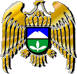 Муниципал учреждениеКъабарты-Малкъар РеспубликаныЭльбрус муниципал районну билимбериу управлениясы№п/п№п/пНаименование мероприятийНаименование мероприятийСрокиСроки Ответственные Нормативно-правовое, методическое и аналитическое обеспечение реализации ФГОС ОВЗ Нормативно-правовое, методическое и аналитическое обеспечение реализации ФГОС ОВЗ Нормативно-правовое, методическое и аналитическое обеспечение реализации ФГОС ОВЗ Нормативно-правовое, методическое и аналитическое обеспечение реализации ФГОС ОВЗ Нормативно-правовое, методическое и аналитическое обеспечение реализации ФГОС ОВЗ Нормативно-правовое, методическое и аналитическое обеспечение реализации ФГОС ОВЗ Нормативно-правовое, методическое и аналитическое обеспечение реализации ФГОС ОВЗ1.1.1.1.Разработка и утверждение плана-графика действий по обеспечению введения федерального государственного образовательного стандарта начального общего образования обучающихся с ограниченными возможностями здоровья и федерального государственного образовательного стандарта образования обучающихся с умственной отсталостью (интеллектуальными нарушениями) (далее - ФГОС ОВЗ) в образовательных организациях  Эльбрусского муниципального района в 2015 - 2016 годах.Разработка и утверждение плана-графика действий по обеспечению введения федерального государственного образовательного стандарта начального общего образования обучающихся с ограниченными возможностями здоровья и федерального государственного образовательного стандарта образования обучающихся с умственной отсталостью (интеллектуальными нарушениями) (далее - ФГОС ОВЗ) в образовательных организациях  Эльбрусского муниципального района в 2015 - 2016 годах.до 1.09.2015г.до 1.09.2015г.Ахкубекова Ж.К.1.2.1.2.Подготовка приказа Управления  образования  Эльбрусского муниципального района «Об утверждении плана-графика по обеспечению введения федерального государственного образовательного стандарта начального общего образования обучающихся с ограниченными возможностями здоровья и федерального государственного образовательного стандарта образования обучающихся с умственной отсталостью (интеллектуальными нарушениями) (далее - ФГОС ОВЗ) в образовательных организациях Эльбрусского муниципального района в 2015 - 2016 годах.Подготовка приказа Управления  образования  Эльбрусского муниципального района «Об утверждении плана-графика по обеспечению введения федерального государственного образовательного стандарта начального общего образования обучающихся с ограниченными возможностями здоровья и федерального государственного образовательного стандарта образования обучающихся с умственной отсталостью (интеллектуальными нарушениями) (далее - ФГОС ОВЗ) в образовательных организациях Эльбрусского муниципального района в 2015 - 2016 годах.до 01.09.2015г.до 01.09.2015г.Ахкубекова Ж.К.1.31.3Организация участия образовательных организаций в проведении обследования по оценке готовности к введению ФГОС ОВЗ:сбор и анализ материалов о готовности и достаточности условий на муниципальном уровне в образовательных организациях к введению ФГОС ОВЗ, включая кадровые, материально-технические, нормативно-правовые, организационно-методические условия и представление информации в ИПК и ПРО КБГУ;проведение мониторинга эффективности использования современного интерактивного оборудования для реализации ФГОС ОВЗ в общеобразовательных организациях района;проведение мониторинга обеспеченности учебной литературой обучающихся с ОВЗ общеобразовательных организаций и мониторинга потребности в учебной литературе для реализации ФГ ОС  ОВЗ.Организация участия образовательных организаций в проведении обследования по оценке готовности к введению ФГОС ОВЗ:сбор и анализ материалов о готовности и достаточности условий на муниципальном уровне в образовательных организациях к введению ФГОС ОВЗ, включая кадровые, материально-технические, нормативно-правовые, организационно-методические условия и представление информации в ИПК и ПРО КБГУ;проведение мониторинга эффективности использования современного интерактивного оборудования для реализации ФГОС ОВЗ в общеобразовательных организациях района;проведение мониторинга обеспеченности учебной литературой обучающихся с ОВЗ общеобразовательных организаций и мониторинга потребности в учебной литературе для реализации ФГ ОС  ОВЗ.1 раз в полугодие август - октябрь 2015г. август 2015г.,март-июнь 2016г.1 раз в полугодие август - октябрь 2015г. август 2015г.,март-июнь 2016г.Ахкубекова Ж.К.1.41.4Участие в совещаниях  и семинарах  по применению методических рекомендаций по разработке адаптированной основной образовательной программы на основе ФГОС ОВЗУчастие в совещаниях  и семинарах  по применению методических рекомендаций по разработке адаптированной основной образовательной программы на основе ФГОС ОВЗв соответствии с  графиком ИПК и ПРО КБГУв соответствии с  графиком ИПК и ПРО КБГУАхкубекова Ж.К.1.51.5Организация участия ОО в мониторинге условий реализации ФГОС ОВЗ:- сбор материалов для мониторинга условий реализации ФГОС ОВЗ в республике  Организация участия ОО в мониторинге условий реализации ФГОС ОВЗ:- сбор материалов для мониторинга условий реализации ФГОС ОВЗ в республике  1 раз в полгода1 раз в полгодаАхкубекова Ж.К.1.61.6Организация участия ОО в обсуждении примерных образовательных программ Организация участия ОО в обсуждении примерных образовательных программ постоянно после утверждения в Минобрнауки Россиипримерных образовательных программпостоянно после утверждения в Минобрнауки Россиипримерных образовательных программАхкубекова Ж.К.II. Организационное обеспечение реализации ФГОС ОВЗII. Организационное обеспечение реализации ФГОС ОВЗII. Организационное обеспечение реализации ФГОС ОВЗII. Организационное обеспечение реализации ФГОС ОВЗII. Организационное обеспечение реализации ФГОС ОВЗII. Организационное обеспечение реализации ФГОС ОВЗII. Организационное обеспечение реализации ФГОС ОВЗ2.12.1Создание и  организация деятельности районной  рабочей группы по введению ФГОС ОВЗ с включением в ее состав представителей общеобразовательных организаций.Создание и  организация деятельности районной  рабочей группы по введению ФГОС ОВЗ с включением в ее состав представителей общеобразовательных организаций.сентябрь 2015 года, далее ежеквартальносентябрь 2015 года, далее ежеквартальноАхкубекова Ж.К.2.22.2Организация семинаров и совещаний с ответственными за введение ФГОС ОВЗ  в ОО с использованием материалов республиканских совещаний.Организация семинаров и совещаний с ответственными за введение ФГОС ОВЗ  в ОО с использованием материалов республиканских совещаний.по отдельному планупо отдельному плануАхкубекова Ж.К.III. Кадровое обеспечение введения ФГОС ОВЗIII. Кадровое обеспечение введения ФГОС ОВЗIII. Кадровое обеспечение введения ФГОС ОВЗIII. Кадровое обеспечение введения ФГОС ОВЗIII. Кадровое обеспечение введения ФГОС ОВЗIII. Кадровое обеспечение введения ФГОС ОВЗIII. Кадровое обеспечение введения ФГОС ОВЗ3.1.3.1.Формирование заявки в ИПК и ПРО КБГУ на повышение квалификации педагогических работников ОУ муниципального района по вопросам введения и реализации ФГОС ОВЗФормирование заявки в ИПК и ПРО КБГУ на повышение квалификации педагогических работников ОУ муниципального района по вопросам введения и реализации ФГОС ОВЗавгуст-сентябрь 2015г.август-сентябрь 2015г.Ахкубекова Ж.К.3.2.3.2.Мониторинг повышения квалификации педагогических работников образовательных организаций района по вопросам реализации ФГОС ОВЗМониторинг повышения квалификации педагогических работников образовательных организаций района по вопросам реализации ФГОС ОВЗ            в течение года             в течение года Ахкубекова Ж.К.IY. Финансово-экономическое обеспечение введения ФГОС ОВЗIY. Финансово-экономическое обеспечение введения ФГОС ОВЗIY. Финансово-экономическое обеспечение введения ФГОС ОВЗIY. Финансово-экономическое обеспечение введения ФГОС ОВЗIY. Финансово-экономическое обеспечение введения ФГОС ОВЗIY. Финансово-экономическое обеспечение введения ФГОС ОВЗIY. Финансово-экономическое обеспечение введения ФГОС ОВЗ4.1.4.1.Направление предложений в Министерство образования, науки и по делам молодежи КБР для формирования бюджета района на очередной финансовый год на основе методических рекомендаций Минобрнауки России по реализации полномочий субъектов Российской Федерации по финансовому обеспечению прав обучающихся с ОВЗ на получение общедоступного и бесплатного образования в условиях введения ФГОС ОВЗНаправление предложений в Министерство образования, науки и по делам молодежи КБР для формирования бюджета района на очередной финансовый год на основе методических рекомендаций Минобрнауки России по реализации полномочий субъектов Российской Федерации по финансовому обеспечению прав обучающихся с ОВЗ на получение общедоступного и бесплатного образования в условиях введения ФГОС ОВЗсентябрь 2016г. сентябрь 2016г. Джаппуева Л.М. Y.  Информационное обеспечение введения ФГОС ОВЗY.  Информационное обеспечение введения ФГОС ОВЗY.  Информационное обеспечение введения ФГОС ОВЗY.  Информационное обеспечение введения ФГОС ОВЗY.  Информационное обеспечение введения ФГОС ОВЗY.  Информационное обеспечение введения ФГОС ОВЗY.  Информационное обеспечение введения ФГОС ОВЗY.  Информационное обеспечение введения ФГОС ОВЗ5.15.1Информационное сопровождение хода введения и реализации ФГОС ОВЗ в СМИ и сети ИнтернетИнформационное сопровождение хода введения и реализации ФГОС ОВЗ в СМИ и сети Интернетв соответствии с медиа -планомв соответствии с медиа -планомИ.М. ЖаппуевИ.М. Жаппуев5.25.2Информация на сайте о проведении районных мероприятий по вопросам введения и реализации ФГОС ОВЗИнформация на сайте о проведении районных мероприятий по вопросам введения и реализации ФГОС ОВЗпо результатам проведенных мероприятийпо результатам проведенных мероприятийСпециалисты «Ресурсный центр»Специалисты «Ресурсный центр»5.35.3Организация участия руководящих и педагогических работников образовательных организаций в республиканских и  всероссийских мероприятияхОрганизация участия руководящих и педагогических работников образовательных организаций в республиканских и  всероссийских мероприятиях2015-2016 годы2015-2016 годыАхкубекова Ж.К.Ахкубекова Ж.К.